INDIAN SCHOOL WADI KABIR – SPORTS ACADEMY OFFERS GAMES & SPORTS - 2019-2020S.NOICONGAMETEACHERIN-CHARGEFREE COACHINGFREE COACHINGFREE COACHINGPAID COACHINGPAID COACHINGPAID COACHINGS.NOICONGAMETEACHERIN-CHARGEDAYVENUETIMINGSDAYVENUETIMINGS17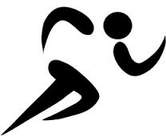 ATHLETICSMr. VIKASDHOKNENANANAMonday Thursday FridaySaturdayPr. GroundPr. GroundPr. Ground Pr. Ground7:00 – 8:00 pm7:00 – 8:00 pm4:30 – 5:30 pm4:30 – 5:30 pm18.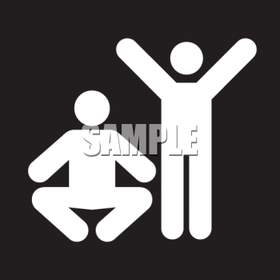 AEROBICSMs. LIZABOMEDIANONANANAN.AN.AN.A19.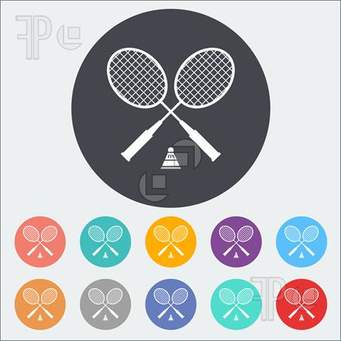 BADMINTONMr. DAVID KENNADYNANANASundayTuesdayThursday Sr. SchoolSr. SchoolSr. School6:30 – 7:30 pm6:30 – 7:30 pm6:30 – 7:30 pm20.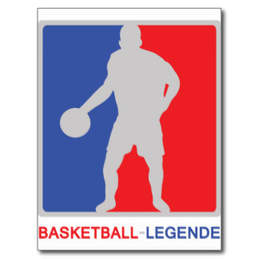 BASKETBALLMr. SHIBAZ. P. BAWANANANAMonday WednesdayFriday  Saturday Sr. SchoolSr. SchoolSr. SchoolSr. School5:30 – 7 pm5:30 – 7 pm5:30 – 7 pm5:30 – 7 pm20.BASKETBALLMr. NAGESHWARANNANANASundayThursdayFridaySaturdaySr. SchoolSr. SchoolISWKIISWKI5:30 – 7 pm5:30 – 7 pm5:30 – 7 pm5:30 – 7 pmS.NOICONGAMETEACHERIN-CHARGEFREE COACHINGFREE COACHINGFREE COACHINGPAID COACHINGPAID COACHINGPAID COACHINGS.NOICONGAMETEACHERIN-CHARGEDAYVENUETIMINGSDAYVENUETIMINGS21.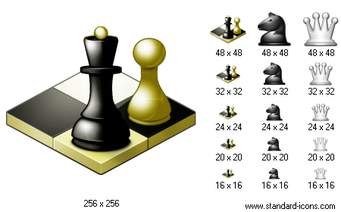 CHESSMr. DAVID KENNADYNANANAN.AN.AN.A22.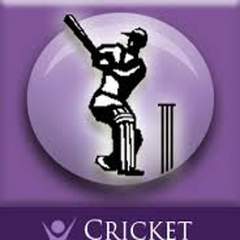 CRICKETMr. SIJO. T. RNANANA     SundayTuesdayThursday Friday Pr. GroundPr. GroundPr. GroundPr. Ground 6:30 – 8:00 pm6:30 – 8:00 pm5:30 – 7:00 pm5:30 – 7:00 pm22.CRICKETMr. ANILNANANAMonday toWednesdayPr. Ground7:30 – 9:00 pm23.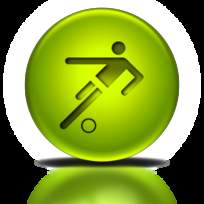 FOOTBALLMr. ANUPGOPALANNANANATuesday  Wednesday Friday Saturday  Sr. SchoolSr. SchoolSr. SchoolSr. School6:30 – 8:00 pm6:30 – 8:00 pm 6:30 – 8:00 pm6:30 – 8:00 pm23.FOOTBALLMr. BIKRAMNANANASunday Friday Saturday I.S.W.K II.S.W.K II.S.W.K I6:30 – 8:00 pm6:30 – 8:00 pm6:30 – 8:00 pm24.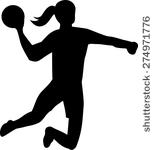 HANDBALLMr. SHIBAZ. P. BAWANANANAN.AN.AN.AS.NOICONGAMETEACHERIN-CHARGEFREE COACHINGFREE COACHINGFREE COACHINGPAID COACHINGPAID COACHINGPAID COACHINGS.NOICONGAMETEACHERIN-CHARGEDAYVENUETIMINGSDAYVENUETIMINGS25.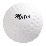 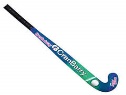 HOCKEYMr. SIJO. T. RNANANAN.AN.AN.A26.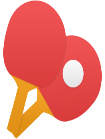 TABLE TENNISMS. PREMLATA NANANASunday TuesdayMondayWednesdayPr. SchoolPr. SchoolSr. SchoolSr. School5:00 – 6:30 pm5:00 – 6:30 pm6:00 – 7:30 pm6:00 – 7:30 pm26.TABLE TENNISMr. BIKRAMNANANAN.AN.AN.A27.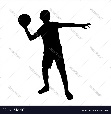 THROWBALLMs. ANGELINANANANAN.AN.AN.A28.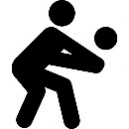 VOLLEYBALLMs. VANITA SHINGARENANANAN.AN.AN.A28.VOLLEYBALLMr. NAGESHWARANNANANAMondayTuesdaySr. SchoolSr. School4:30 – 6 pm4:30 – 6 pmS.NOICONGAMETEACHERIN-CHARGEFREE COACHINGFREE COACHINGFREE COACHINGPAID COACHINGPAID COACHINGPAID COACHINGS.NOICONGAMETEACHERIN-CHARGEDAYVENUETIMINGSDAYVENUETIMINGS29.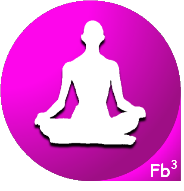 YOGA Ms. RESHAMNANANAN.AN.AN.A29.YOGA Mr. PRANAVNANANASunday Wednesday Friday Saturday Pr. SchoolPr. SchoolPr. SchoolPr. School5:30 – 7:00 pm5:30 – 7:00 pm5:30 – 6:30 pm5:30 – 6:30 pm29.YOGA Mr. BIKRAMNANANAMonday TuesdayWednesdayFriday Saturday I.S.W.K II.S.W.K II.S.W.K II.S.W.K II.S.W.K I7:00 – 8:00 pm7:00 – 8:00 pm7:00 – 8:00 pm 5:00 – 6:00 pm5:00 – 6:00 pm30. 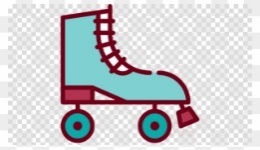 SKATINGMr. VIKASNANANASunday WednesdayFriday Saturday Pr. SchoolPr. SchoolPr. SchoolPr. School7:00 – 8:00 pm7:00 – 8:00 pm6:00 – 7:00 pm6:00 – 7:00 pm